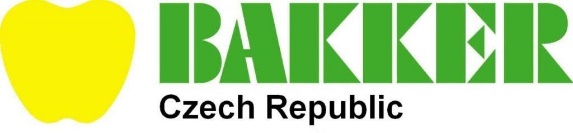 Obsluha stroje Vaší hlavní náplní práce bude:* dodání nebo odebrání produktu na stroj
* označování palet a krabic štítky
* likvidace materiálů při balení
* úklid pracovištěPožadujeme:* čeština slovem i písmem
* chuť pracovat, přesnostKontakt: Dominika Speváková, dspevakova@bakkersro.cz